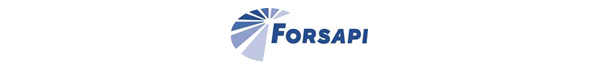 Dovolujeme si Vás pozvat  na  Východočeský regionální urologický seminářPořádanýFirmou Forsapi ve spolupráci Urologickou klinikou FN a LF UK v Hradci KrálovéSeminář se uskuteční v restaurantu grill DURAN,Sekaninova 398/2, 50011 Hradec Králové, GPS 50°11'3.210"N, 15°49'43.917"EZačátek semináře - 18.11.2019   v 15.30 hod.Program:Úvodní slovo a novinky z výboru ČUS (30 min.)Prof. MUDr. Miloš Broďák, PhD.Urologická klinika FNHKPrvní zkušenosti se systémem Veriset (30 min.)MUDr. Michal Balík Urologická klinika FNHKVyužití kyseliny hyaluronové v urologii (30 min.)MUDr. Miroslava RyšánkováUrologická klinika FNHKIndikace k radikální cystektomii (30 min.)MUDr. Jiří Špaček Urologická klinika FNHKVyužití laseru v urologii (30 min.)Martin KučeraOlympus Czech GroupSrdečně zveme všechny zainteresované odborníky k účasti.Prof. MUDr. Miloš Broďák, PhD.		                     	MUDr. Michal Balík odborný garant 	                       			 	koordinátor kurzuAkce je organizována dle stavovského předpisu č. 16 České lékařské komory. Účast lékařů na semináři je hodnocena 3 kredity v rámci celoživotního vzdělávání lékařů. Akce je registrována dle vyhlášky MZČR č. 321/2008 Sb. Účast, prosím, potvrďte telefonicky – 602372712, nebo e-mailem (info@forsapi.cz) k zajištění organizace.  Potvrzení účasti je důležité z důvodů zajištění dostatečného množství občerstvení. Děkujeme.